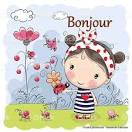 	Lundi 8 juin Temps  1 : Etude du codeTu vas essayer d’écrire le nom de chaque dessin. Dans tous les mots on  entend le son ien.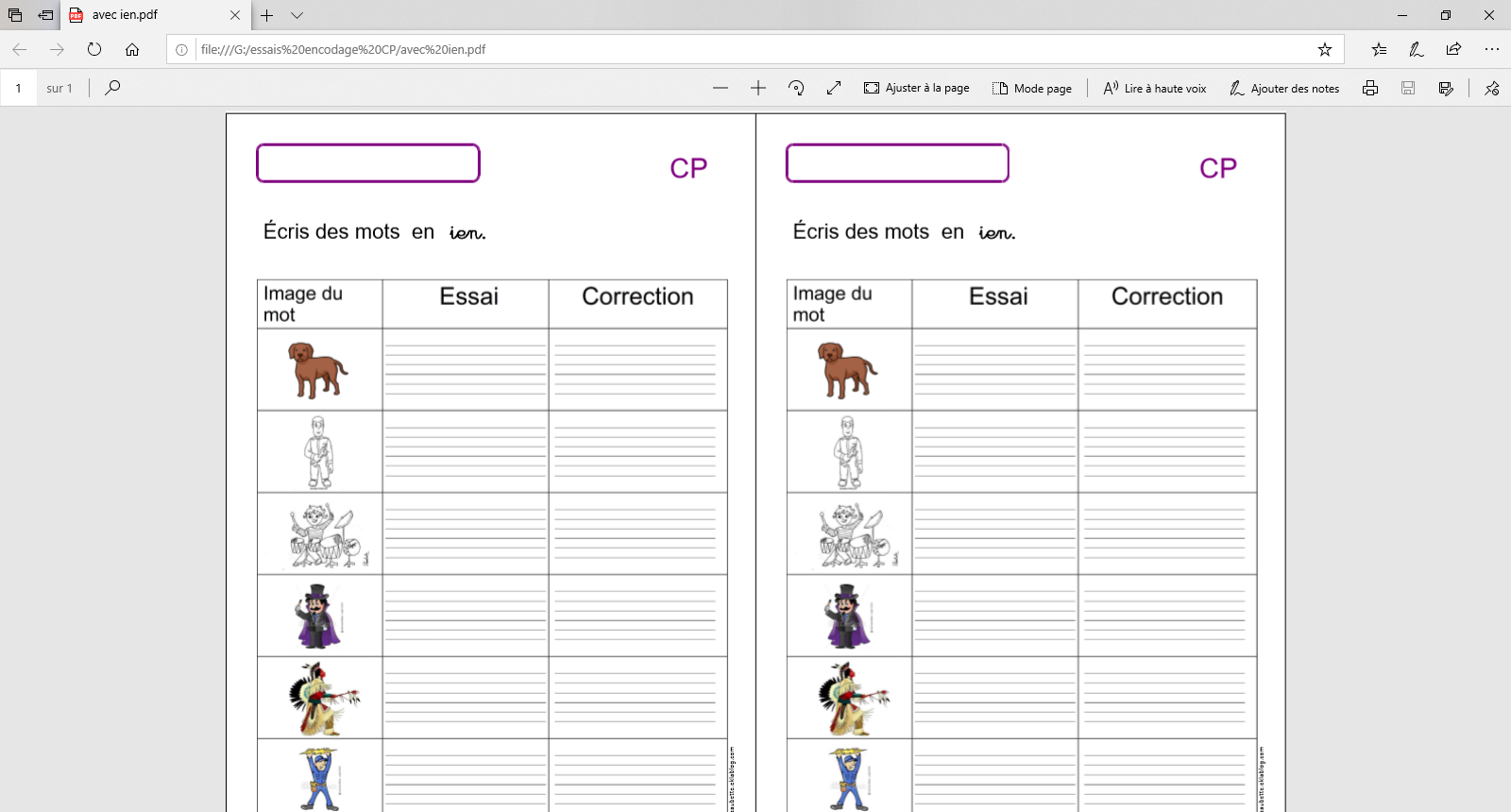 Lis les syllabes dans le tableau :Demande à un adulte de te dire des syllabes et tu dois les montrer dans le tableau.Entraine-toi à relire de plus en plus vite toutes ces syllabes. Tu peux te chronométrer pour voir si tu vas de plus en plus vite.Temps 2  lecture/écriturePrends ton cahier d’écriture.Ecris la date :Lundi 8 juinCopie et dessineJe suis un animal qui vit en Afrique. Je rugit et j’ai une magnifique crinière.Je suis  ……………………………..Temps 3 Mathématiques 	Calcul mentalDonne le nombre qui correspond à ces décompositions.Regarde l’exemple :30 + 6 = 36Fais la même chose avec les nombres suivants :40+2= 70+3=30+7=Maintenant, tu fais le contraire.Tu vas décomposer des nombres avec d’un côté les dizaines entières et de l’autre côté les unités.Regarde l’exemple :23 = 20 + 3Fais la même chose avec les nombres suivants :19=38=65=Ouvre le fichier p.120- unité 97 et écris les décompositions pour :26=64=13=58=GéométrieAujourd’hui, nous faisons de la géométrie.1) Regarde pour commencer, cette vidéo pour te rappeler le vocabulaire des formes et comment reconnaître les figures géométriques de bases.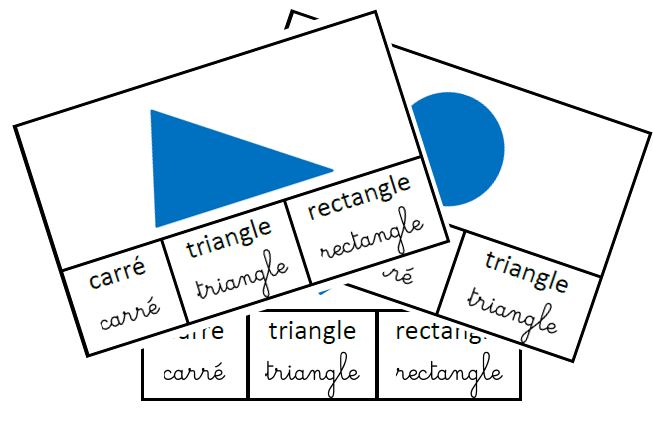 https://www.google.com/url?sa=t&rct=j&q=&esrc=s&source=video&cd=&cad=rja&uact=8&ved=2ahUKEwiflLazvePpAhWv3OAKHTrcCpwQtwIwAXoECAMQAQ&url=https%3A%2F%2Fwww.youtube.com%2Fwatch%3Fv%3DUNEUdz_K_QI&usg=AOvVaw3cK_rXFps95FshIT3a1JDA2) Sur une feuille blanche, entraine-toi ensuite à tracer à main levée (sans la règle) :un  triangle, un carré et un rectangle.3) Prépares ensuite ta règle, un crayon à papier ou le porte-mine et tes crayons de couleurs bien taillés.Travaille ensuite dans le fichier p. 120 et 121Utilise les mêmes couleurs que sur les modèles et à chaque fois, place bien ta règle sur les points avant de tracer ton trait.Pour l’exercice 2 : Compte d’abord les points des côtés déjà tracés et fais un point sur les sommets (pointes) qui manquent. Trace ensuite les côtés à la règle.Temps 4 lecture compréhension  Souvenirs de Gibraltar épisode 5 (suite) :Relis le texte page 112.Trouve les phrases qui vont ensemble (à l’oral) :Correction :Fais maintenant les exercices 5 et 6 page 113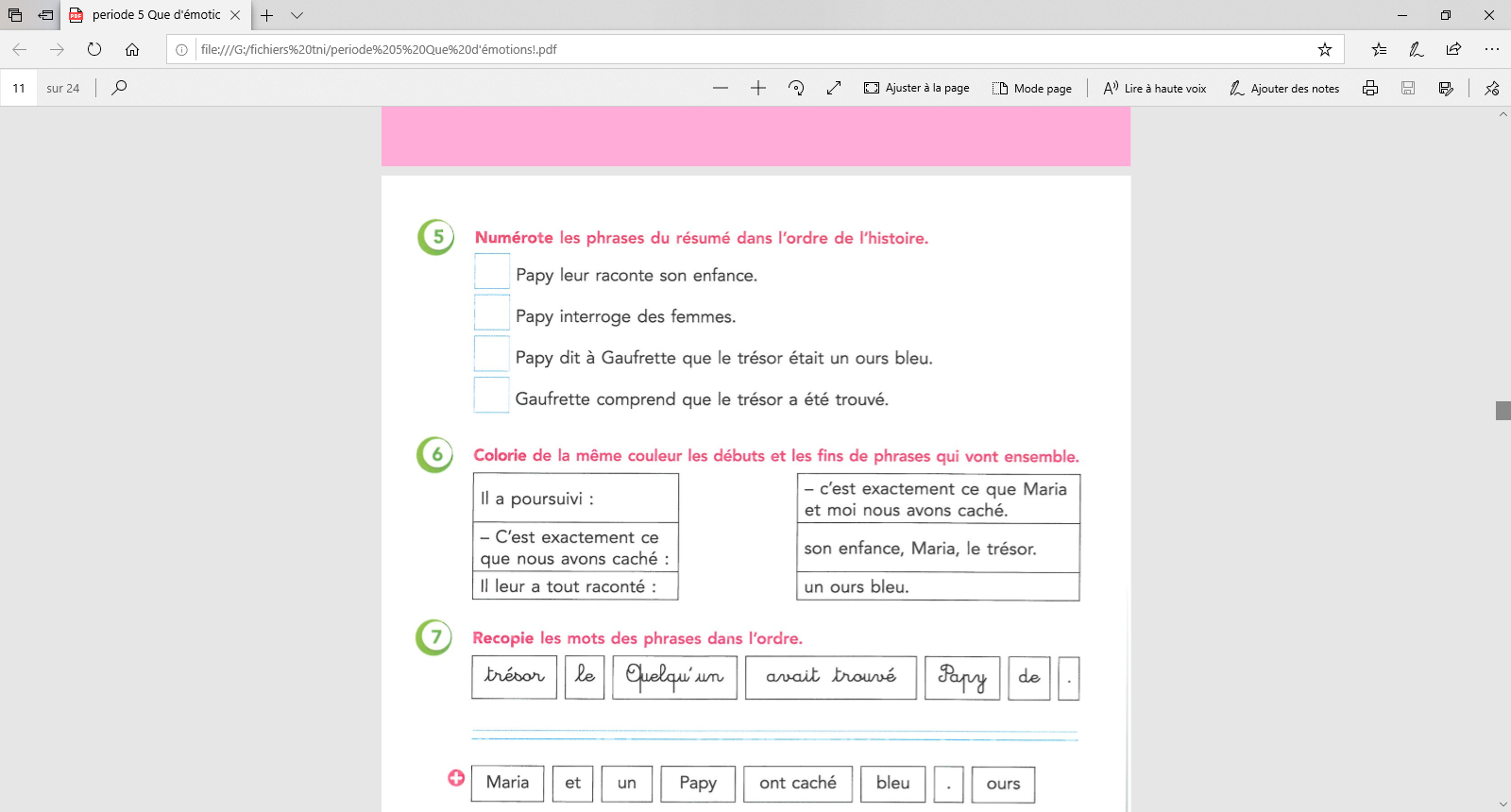 Temps 5  chantRéécoute la chanson sur les gestes barrières qui nous aideront à nous débarrasser de ce vilain virus…https://youtu.be/0MHnjZ0qvbwPour mardi : Relis la lecture 85 Revois les nombres de 0 à 79gipainfoinverreselguigégnefeugloifraibringèpeincicetteneirienvianpheurquêcanchezriendonIl a poursuivi :- Et c’est exactement ce que Maria et moi nous avons caché dans le trésor : un ours bleu.  Ça voulait dire que quelqu’un avait trouvé le trésor de Papy.Il est allé parler à des femmes.Je crois qu’il leur a tout raconté : son enfance, Maria, le trésor.Papy leur raconte son enfance.Papy interroge des femmes.Papy dit à Gaufrette que le trésor était un ours bleu.Gaufrette comprend que le trésor a été trouvé.Papy leur raconte son enfance.Papy interroge des femmes.Papy dit à Gaufrette que le trésor était un ours bleu.Gaufrette comprend que le trésor a été trouvé.Il a poursuivi :-Et c’est exactement ce que Maria et moi nous avons caché dans le trésor : un ours bleu.  Ça voulait dire que quelqu’un avait trouvé le trésor de Papy.Il est allé parler à des femmes.Je crois qu’il leur a tout raconté : son enfance, Maria, le trésor.